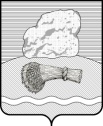 РОССИЙСКАЯ ФЕДЕРАЦИЯКалужская областьДуминичский районАдминистрация сельского поселения«ДЕРЕВНЯ БУДА»РАСПОРЯЖЕНИЕ«09» января  2023 года                                                                             № 1-рОб утверждении Графика проведения осмотров детских игровых площадок, расположенных на территории сельского поселения «Деревня Буда» в 2023 годуВ целях контроля периодичности, полноты и правильности выполнения работ при осмотрах оборудования детских игровых площадок,  расположенных на территории сельского поселения  «Деревня  Буда», руководствуясь постановлением администрации сельского поселения «Деревня Буда» от 24.08.2020 № 38 «Об утверждении Правил содержания и эксплуатации детских площадок и игрового оборудования, расположенных на  территории  сельского поселения «Деревня Буда»», в соответствии с  ГОСТ Р 52301-2013 «Оборудование и покрытия детских игровых площадок. Безопасность при эксплуатации. Общие требования» 1. Утвердить график проведения осмотров оборудования детских игровых площадок согласно приложению. 2. Настоящее распоряжение вступает в силу с момента подписания.3. Контроль за выполнением настоящего распоряжения оставляю за собой. Глава администрации                                                     О.Л.ЧечеткинаПриложение  к распоряжению администрации сельского поселения «Деревня Буда» от  09.01.2023 г. № 1-р График проведения осмотров оборудования детских игровых  площадок, площадки  с уличными тренажерами, расположенных на территории сельского поселения «Деревня Буда»   в  2023 году Цель проведения осмотра Срок проведения осмотра 1. Регулярный визуальный осмотр оборудования детских игровых площадок (далее – оборудование) проводится ежедневно. При проведении регулярного визуального осмотра выявляются очевидные неисправности и посторонние предметы, представляющие опасности вызванные пользованием оборудованием, климатическими условиями, актами вандализма (например: разбитые бутылки, консервные банки, пластиковые пакеты, поврежденные элементы оборудования и т.д.).  ежедневно2. Функциональный осмотр оборудования проводится один раз в три месяца. При проведении функционального осмотра проводится детальный осмотр с целью проверки исправности и устойчивости оборудования, выявления износа элементов оборудования. При функциональном осмотре особое внимание уделяют скрытым, труднодоступным элементам оборудования. 01.03.202330.06.202315.09.202315.12.20233. Ежегодный основной осмотр оборудования проводится один раз в год не позже июня месяца. В ходе ежегодного основного осмотра оборудования определяют: наличие гниения деревянных элементов; наличие коррозии металлических элементов; влияние выполненных ремонтных работ на безопасность эксплуатации оборудования. При проведении ежегодного основного осмотра оборудования особое внимание уделяют скрытым, труднодоступным элементам оборудования.  26 мая 2023г. 